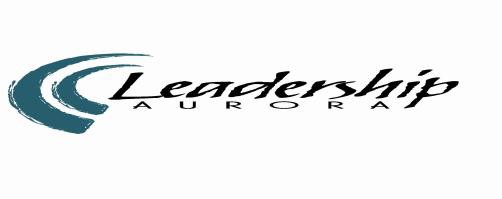 Board Meeting TO:	Sarah Ellis	Rene SimardFROM: Denise Denton and Antoinette DowSUBJECT/Date: Leadership Aurora Board Meeting – 12/09/2015Call to Order – Sarah Ellis called the meeting to order at 4:03 p.m.Approval of Minutes – Minutes from the Board Meeting in November were presented.  Dave Mittan asked that the spelling of his name be corrected.   Motion to approve by Christy Jones, second by Dave Mittan.  Minutes approved.“All America City” Evaluation Review (Greg Baker, Chair).  Greg and other committee members shared information about the event.    The event was an overall a success; particularly the Council session.There were a few complaints about not having water available.Rene commented on the enthusiasm the water department staff bring to their session.Greg advised everyone that this particular class likes to ask a lot of questions, and suggested time be adjusted accordingly. Media Session – December 17, 2015 (Sarah Ellis, chair)Sarah reported that everything is ready to go, with the exception that she is still waiting to line up the speakers from Channel 9.Sarah will not be there at the event, but Erika has things well in hand.The controversial issue the class will be asked to address for the role-play in Aurora Channel 8 is the quality of Aurora Public Schools.Sarah indicated they could use some help with facilitation, especially in the morning.  Antoinette and Jennifer agreed to help between 8:00 and 9:30.  Education Session – January 21, 2016 (Josh Hensley, co-chair) Josh reviewed the agenda for the day, which will start at Smoky Hill High School at 7:30.  Everything is in place; they are ready to go.Citywide Bank is providing lunch.Healthcare Session – February 18, 2016 (Donna Greeley, chair)Donna reported that the session will essentially follow the same agenda as last year.Still waiting on confirmation from Spalding but the plan is to have the class begin the day, and be based at, Spalding, with visits to UC Hospital and Medical Center of Aurora.The lunch, at Spalding, will include the disability sensitization exercise.  Class President Report (Justin Clark)Justin reported that the first class project was very successful. They gathered 747 pairs of socks for Aurora Warms the Night.  With the socks collected during the LA Board meeting, they hope to donate 1,000 pair!He is working with Rene to encourage class members to complete their community exploration experiences.  Only five class members have experiences pending.One of their Class Projects is to support the 7/20 Memorial. They are in the process of collecting items for a silent auction and will use the proceeds as a donation to the memorial.Justin and Rene encouraged everyone to come have breakfast at the Outback Steakhouse Saturday morning (12/12/15), which is a Pay It Forward effort the class organized.  The cost is only $12, and breakfast will be served from 9:00 to 10:30. They currently have 100 reservations.Both the Photography and Newsletter Committees are doing well.The Project Committee has opted to organize several smaller projects rather than one or two large projects.  Justin had some concern that there were too many scheduled for late in 2015, so he’s working with the Committee to rearrange the calendar.  The projects are designed to offer a variety of ways to participate from simply donating items to “boots on the ground.”Rene and Jennifer reminded Justin to track participation (even if informally) to make sure it isn’t the same few people participating in all the efforts; to insure everyone participates in some way.The Graduation Ceremony will be on June 2, 2016.  The class has agreed the location will be the Aurora Municipal Building and the event will be held in the evening. They have already reserved the room.Program Director Update – Rene SimardRene provided the finance report, which had no unusual activity.He reported that one student who was approved to pay fees over time has not made full payment, but has been reminded that the full amount must be in by December 31, 2015 in order to stay in the class.Golf Tournament – Dave Mittan and Jennifer EvansDave reported that the Committee will be meeting in January.  Working to secure Southlands as a new sponsor this year.It was suggested that the committee reach out to Dave Patterson of FALCK EMS for sponsorship.Dave asked that everyone submit sponsorship ideas to him.Mitzi is working on a membership/sponsorship package for Pinnacol Insurance and will pursue golf sponsorship as part of their package.  More to come at the next meeting.    New BusinessMichelle mentioned the Board Social we had last April and asked that we start thinking about having another one this coming spring.   Rene thanked Steve Sundberg for hosting the board holiday gathering at Legends.Next Board Meeting – Wednesday January 13, 2016 4:00PM at the ChamberAdjournmentMotion to adjourn by Mike Garcia Sr., second by Antoinette Dow.  Meeting adjourned.//Signed//Sarah EllisVice Chair, Leadership Aurora BoardXBaker, GregXde Gala, GigiXKusek, AmyXBanks, RachelXDow, AntoinetteXNoe, LauraBarber, DavidXEllis, SarahXTapp, MichaelBarker, MaureenXSundberg, SteveXYoung, SarahBerner, RandyXGarcia, Mike (Chief)XEvans JenniferXCarlson, CassideeGarcia, MikeScarpella, DebraXMittan, DaveXGreeley, DonnaXWheat, GaryGrooms, ChristinaXHensley, JoshHougen, KevinXBanker, MarissaXJones, ChristyXSimard, Rene XDenton, DeniseXWolfe, MichelleXClark, JustinXSchindler, Mitzi XMatich, ErikaXMingilton, Dale